Android setup requirementsApp namePackage name if you need any specificFirebase Account (For Google, Facebook, OTP and Push Notifications)Onesignal Account (For Push Notifications)Facebook Account (For Facebook login)AddMob Account(For Baner ads and Reward Video Ads)Square logo(512*512 -1024*1024)Baner image (1000*500)Earn tab baner : Refer and Earn and Lottery baner -If you need different baner in Earn Tab (1000*500)Background image for splashscreen(only for background not included logo)Logo for splashscreen- Recommend transparentbackground(If you need different logo in splashscreen)Below details for generate app certificate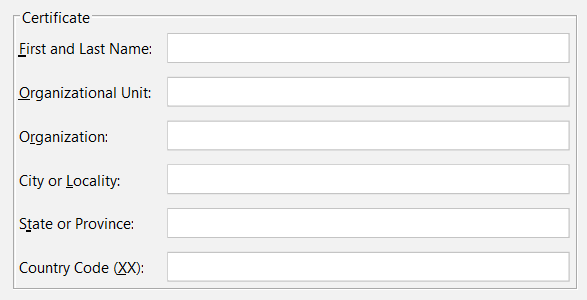 First and Last NameOrganizational UnitOrganizationCity or LocalityState or ProvinceCountry Code(XX)Admin and Website setup requirementsftp or cpanel detailfavicon189x40 logoPurchase Code